49 Marine Avenue Surgery						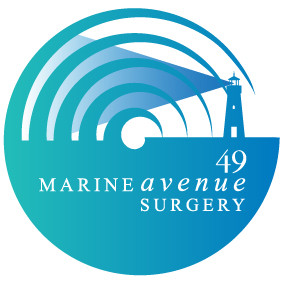 Whitley Bay								Tyne and Wear			NE26 1NA								Telephone  	0191 252 4527	Website 	www.49marineavenuesurgery.nhs.ukNew Patient Questionnaire – Child under 18As your child is a new patient to the Practice it would be helpful if you could give us the following information. Please bring the child’s RED BOOK when you register your child. All information on this form will be kept confidential. Personal detailsName:						DOB:Address:Title: 			Gender:		Preferred pronoun:NHS number (if known)	Contact detailsMobile						Home phoneEmail addressWe are constantly working towards improving services to our patients. As part of this process we are introducing SMS text messaging or email as added choices of patient contact. If you wish not to participate in such method of communication please inform reception.Family detailsMothers nameTelephone numberAddress (if different from child)Who has parental responsibility?	Mother 	Father 		Both
Someone else (please state name and relationship to child)Next of Kin (Emergency contact – if different from above)NameAddressContact detailsRelationship to childCommunicationWhat is the child's main or first spoken language?What is their ethnicity?Please list all the people (children and adults)  that share the house with the child and their relationship to the childRelevant medical historyFamily historyImmunisationsIf you don’t have your child’s red book please bring the dates of all their immunisations with youOther informationIs your child home schooled?			Name of Child’s Current SchoolName of Health Visitor/School NurseDetail any special need’s your child may have so the Practice can ensure they are identified and accommodated by taking the appropriate action. Please state below.The Accessible Information Standard aims to ensure that patients (or their carers) who have a disability or sensory loss can receive, access and understand information, for example in large print, braille or via email, and professional communication support if they need it, for example from a British Sign Language interpreter.This applies to patients and their carers who have information and / or communication needs relating to a disability, impairment or sensory loss. It also applies to parents and carers of patients who have such information and / or communication needs, where appropriate.Individuals most likely to be affected by the Standard include people who are blind or deaf, who have some hearing and / or visual loss, people who are deaf blind and people with a learning disability. However, this list is not exhaustive.• Do you have communication needs? 			Yes No• Do you need a format other than standard print? 		Yes No• Do you have any special communication requirements? 	Yes No• How do you prefer to be contacted? • What is your preferred method of communication? • How would you like us to communicate with you? • Can you explain what support would be helpful? • What is the best way to send you information? • What communication support could we provide for you? Summary Care RecordThe NHS are changing the way your health information is stored and managed. The NHS summary care record is an electronic record of important information about your health. It is available to health care staff providing your NHS care.Thank you for completingPlease now return to a member of staffFor surgery use onlyProof of ID seen 							Yes / NoID seen by	(staff name)		Information recorded on SystmOne new reg template	Yes / NoTask sent to GP group if any safeguarding history	Yes / NoTickWhite White British Other White Mixed/Multiple Ethnic groups White and Black Caribbean White and Black African White and Asian Asian/Asian British Indian Pakistani Bangladeshi Chinese Any other Asian background Black/African/Caribbean/Black British Black African Black Caribbean Any other Black background (Black/African/Caribbean background) Other ethnic group Any other ethnic group including Arab Name of personAdult or ChildRelationship to childRegistered at this surgeryIs your child on any medication at present?Is your child allergic to anything? If yes, what reaction did your child have and when?Has your child had any operations or serious illness?Has any member of your child’s close family (parents, brothers, sisters, grandparents, aunts, uncles) had any of the following illnesses?  Please provide detailsHas any member of your child’s close family (parents, brothers, sisters, grandparents, aunts, uncles) had any of the following illnesses?  Please provide detailsHeart Disease (over 60 years of age)Yes / NoHeart Disease (under 60 years of age)Yes / NoHigh blood pressureYes / NoStrokeYes / NoDiabetesYes / NoAsthmaYes / NoCancerYes / NoDepression / Mental Health IllnessYes / NoHas your child ever been allocated a social worker? If yes, provide details belowHas your child ever been the subject of a Child Protection Plan?If yes, provide details belowHas your child ever been a “Looked After” child (i.e. in Foster Care or in a Children’s Home)? If yes, provide details belowPlease state any sensory impairment your child has i.e. visual, hearing, sightPlease state any physical disabilities your child hasPlease state any mental disabilities your child hasPlease state any requirements your child has to be able to access the surgeryPlease state any religious or cultural needsAre you happy to have a Summary Care Record?YesNo